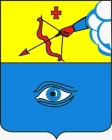 ПОСТАНОВЛЕНИЕ__19.12.2022__                                                                                                № __17/61_ г. ГлазовОб актуализации  Схемы теплоснабжения муниципального образования «Город Глазов»  Удмуртской Республики  на 2024 годРуководствуясь Федеральным законом от 06.10.2003 N 131-ФЗ "Об общих принципах организации местного самоуправления в Российской Федерации", в соответствии с Федеральным законом от 27.07.2010 N 190-ФЗ "О теплоснабжении", постановлением Правительства Российской Федерации от 22.02.2012 N 154 "О требованиях к схемам теплоснабжения, порядку их разработки и утверждения", Уставом муниципального образования "Город Глазов", П О С Т А Н О В Л Я Ю:1. Начать разработку проекта актуализированной  схемы теплоснабжения муниципального образования "Город Глазов" Удмуртской Республики  на 2024 год.2. Управлению жилищно-коммунального хозяйства Администрации муниципального образования "Город Глазов":1) в течении трех рабочих дней со дня принятия настоящего постановления разместить на официальном сайте города Глазова в информационно-телекоммуникационной сети "Интернет" уведомление о начале разработки проекта актуализированной схемы теплоснабжения муниципального образования «Город Глазов»  Удмуртской Республики  на 2024 год.2) не позднее 1 июня 2023 года предоставить на утверждение Главе города Глазова проект  актуализированной  схемы теплоснабжения муниципального образования «Город Глазов»   на 2024 год.3. Настоящее постановление подлежит официальному опубликованию.4. Контроль за исполнением настоящего постановления оставляю за собой.Администрация муниципального образования «Город Глазов» (Администрация города Глазова) «Глазкар» муниципал кылдытэтлэн Администрациез(Глазкарлэн Администрациез)Глава города ГлазоваС.Н. Коновалов